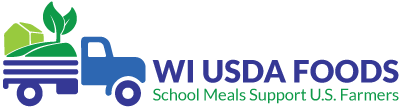 School Year 2023-24 Wisconsin USDA Foods Networking and Training Event ScheduleMeetings will be held on the dates and times listed below. Note that the August training will coincide with the 2023 Virtual School Nutrition Summer Training (SNST) and the December event is in person, as part of the Fall SNA-WI Conference. The January, February, and May meetings are Live Microsoft Teams events, held on Wednesdays from 2:00-3:00 PM CST. Training topics correlate with the WI USDA Foods Program Timeline. Click on the “Live Meeting Link” below to join the meeting. After the live event, the link will convert to a recording and be available for School Food Authorities (SFAs) to view for approximately 90 days. DateTraining TopicTuesday, August 151-2 PM Live meeting link 2023 Virtual School Nutrition Summer Training (SNST) What to Expect with USDA FoodsLook up and reconcile your SFA’s value of USDA Foods received during SY 2022-23 in the USDA Foods Ordering System Look up your SFA’s expected USDA Foods orders for SY 2023-24 in the USDA Foods Ordering System Please pre-register on the SNST Training webpage. This class will be recorded.Monday, December 4
Join in person! Fall SNA-WI Conference: Direct Diversion Training and Vendor Food ShowWhere? Wilderness Resort and Conference Center in Wisconsin Dells, WICourse Title: Direct Diversion Behind the Scenes: Playing the State Agency Role*SNA-WI membership is not required to join this session. Wednesday, January 24Live meeting linkUSDA Foods Google Preference Survey Results for SY 2024-25 Direct Delivery (Brown Box)Wednesday, February 7Live meeting linkUSDA Foods Annual Order Survey Training SY 2024-25Wednesday, May 8
Live meeting linkViewing USDA Foods Annual Order Survey AdjustmentsConducting End-of-Year Reconciliation and CARS Report